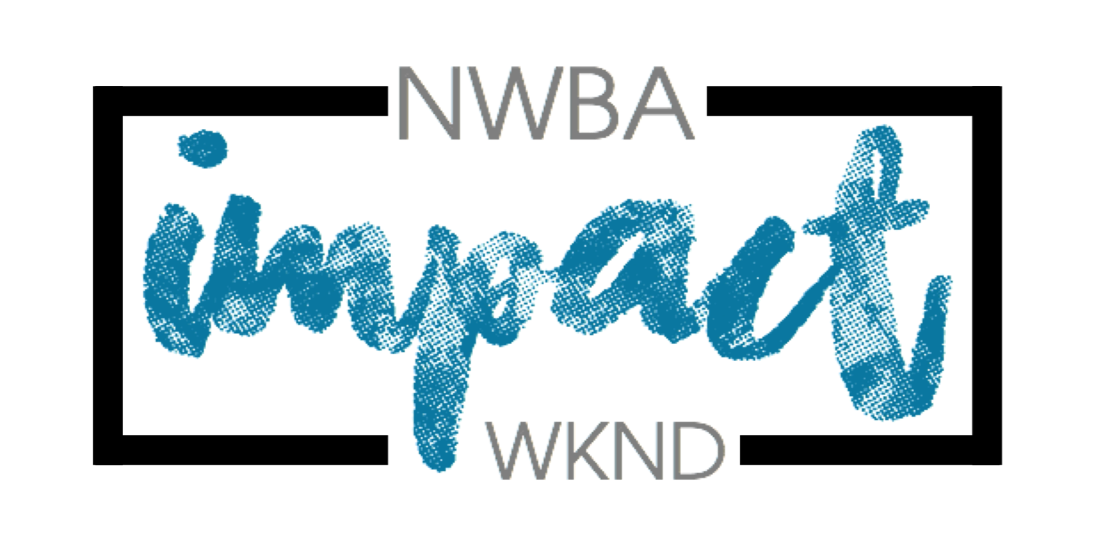 Group Activity ChoicesYouth leader to complete with young people ahead of Impact (by 16th September)13th – 15th OCTOBER 2023Please number the activities from 1-8 in order of preference (1 being your highest preference).  You will only be allocated 3 activities, and we will do our best to accommodate your top choices if forms are returned on time.  (craft and orienteering will also be available during ‘free time’)Please return this form by Monday 16th September to Ali by email impact@nwba.org.uk If you have registered any young leaders, please include them on this form too, however, they may only be able to do two activities (please make it clear that they are young leaders). All activities last between 60 - 90 minutes. List and descriptions of activities:Inflatable Course/Waterslide  - New for 2023. Challenge yourself to the assault course, have fun getting wet down the waterslide.Swimming  - Jump on in, the water is lovely! One leader per group should be present - this can either be at the side of the pool or in the pool. Stand-up Paddle Boards - take part in the latest most popular water sport, and try and stay on your feet, if you can!Kayaking - Come and have fun playing games on sit-on-top kayaksFrisbee Golf – Throw your discs around the course into the target baskets. Players compete against each other to complete each hole in the fewest number of throws.Archery Tag - New for 2023. Like laser tag, but with bows and arrows!Bushcraft – learn how to build shelters in the woods, make fires and cook over them.Tree Climbing -   With ropes and harnesses, climb one of Quinta’s larger trees with climbing holds attachedName of church:  Group Activity ChoicesPlease number the activities from 1-8 in order of preference (1 being your highest preference).  You will only be allocated 3 activities, and we will do our best to accommodate your top choices if forms are returned on time.Name of participant                            Young Leader Young LeaderLeaderLeader